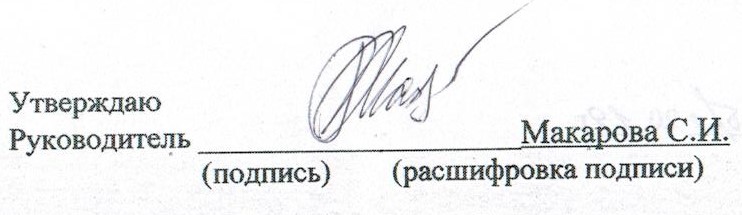 08.11.2021годзавтракзавтрак№ рец.Прием пищи, наименование блюдаПрием пищи, наименование блюдаМасса порцииПищевые веществаПищевые веществаПищевые веществаПищевые веществаПищевые веществаПищевые веществаЭЦ (ккал)ЭЦ (ккал)ЭЦ (ккал)Витамины, мгВитамины, мгВитамины, мгВитамины, мгВитамины, мгВитамины, мгВитамины, мгВитамины, мгВитамины, мгМинеральные вещества, мгМинеральные вещества, мгМинеральные вещества, мгМинеральные вещества, мгМинеральные вещества, мгМинеральные вещества, мгМинеральные вещества, мгМинеральные вещества, мгМинеральные вещества, мгМинеральные вещества, мгМинеральные вещества, мгМинеральные вещества, мг№ рец.Прием пищи, наименование блюдаПрием пищи, наименование блюдаМасса порцииБЖЖУУУЭЦ (ккал)ЭЦ (ккал)ЭЦ (ккал)В1В1В1СССАААЕЕCaCaCaMgMgMgРРРFeFeFe539Каша гречневая молочнаяКаша гречневая молочная1503,383,263,2624,424,424,4140,46140,46140,460,090,090,090000000,10,117,917,917,973,5473,5473,54107,9107,9107,91,11,11,11203Чай с сахаромЧай с сахаром2000,20014141456,856,856,8000000000004,954,954,954,44,44,48880,80,80,827Масло сливочноеМасло сливочное1008,28,20,10,10,174,274,274,20000000,060,060,060,10,111100022200028СырСыр153,484,434,4300053,7953,7953,790,0070,0070,0070,110,110,110,040,040,040,080,08132,1132,1132,15,335,335,3375,375,375,30,170,170,17Хлеб  ржаной Хлеб  ржаной 301,980,360,3611,8911,8911,8958,7258,7258,720,020,020,020000000,420,428,78,78,71,241,241,244545450,680,680,689,0416,2516,2550,3950,3950,39383,97383,97383,970,1170,1170,1170,110,110,110,10,10,10,70,7164,65164,65164,6584,5184,5184,51238,2238,2238,22,752,752,75обед обед № рец.Прием пищи, наименование блюдаМасса порцииМасса порцииПищевые веществаПищевые веществаПищевые веществаПищевые веществаПищевые веществаПищевые веществаЭЦ (ккал)Витамины, мгВитамины, мгВитамины, мгВитамины, мгВитамины, мгВитамины, мгВитамины, мгВитамины, мгВитамины, мгВитамины, мгМинеральные вещества, мгМинеральные вещества, мгМинеральные вещества, мгМинеральные вещества, мгМинеральные вещества, мгМинеральные вещества, мгМинеральные вещества, мгМинеральные вещества, мгМинеральные вещества, мгМинеральные вещества, мгМинеральные вещества, мгМинеральные вещества, мг№ рец.Прием пищи, наименование блюдаМасса порцииМасса порцииББЖЖУУЭЦ (ккал)В1В1В1В1СССАААЕЕЕЕCaCaCaMgMgMgРРРFeFeFe61Салат из свеклы60600,860,863,653,655,025,0256,370,0120,0120,0120,0120,520,520,520000,710,710,710,7121,0921,0921,0910,810,810,812,5412,5412,540,80,80,8316Суп крестьянский с крупой2002001,841,844,234,23131397,430,030,030,030,031,61,61,60000,640,640,640,6445,645,645,634,234,234,21601601600,080,080,08736Бефстроганов40/4040/4012,0412,0410,0410,044,74,7157,320,010,010,010,012,642,642,640,020,020,020,020,020,020,0230,430,430,42020201441441440,150,150,15440Капуста тушеная1501502,782,786,486,481313121,440,050,050,050,0525,625,625,60001,51,51,51,587878733,233,233,26060601,21,21,21113Компот из смеси сухофруктов  (С-витам.)2002000,040,040024,7624,7699,20,020,020,020,021,81,81,80000,20,20,20,241,141,141,12,42,42,429,229,229,20,680,680,68912Банан2002003.03.01.01.042.0042.00192.00000020.0020.0020.000000000000000000000Хлеб пшеничный, ржаной20/3020/303,53,50,520,5220,2320,2399,60,040,040,040,040000000,640,640,640,6410,710,710,72,642,642,6451,451,451,40,80,80,824.0624.0626.4226.42143.71143.71819.360,1620,1620,1620,16252.1652.1652.160,020,020,023,713,713,713,71235,89235,89235,89103,2103,2103,2457,1457,1457,13,713,713,71ДЕНЬ 2завтракзавтрак№ рец.Прием пищи, наименование блюдаПрием пищи, наименование блюдаМасса порцииПищевые веществаПищевые веществаПищевые веществаПищевые веществаПищевые веществаПищевые веществаЭЦ (ккал)ЭЦ (ккал)ЭЦ (ккал)Витамины, мгВитамины, мгВитамины, мгВитамины, мгВитамины, мгВитамины, мгВитамины, мгВитамины, мгВитамины, мгМинеральные вещества, мгМинеральные вещества, мгМинеральные вещества, мгМинеральные вещества, мгМинеральные вещества, мгМинеральные вещества, мгМинеральные вещества, мгМинеральные вещества, мгМинеральные вещества, мгМинеральные вещества, мгМинеральные вещества, мгМинеральные вещества, мг№ рец.Прием пищи, наименование блюдаПрием пищи, наименование блюдаМасса порцииБЖЖУУУЭЦ (ккал)ЭЦ (ккал)ЭЦ (ккал)В1В1В1СССАААЕЕCaCaCaMgMgMgРРРFeFeFe588Омлет натуральный, запеченныйОмлет натуральный, запеченный14014,479,29,22,242,242,24149,64149,64149,640,010,010,011,21,21,20,010,010,010,650,65183,7183,7183,762,462,462,4290290290111424Зеленый горошек отварной (консерв.)Зеленый горошек отварной (консерв.)401,280,080,0816,416,416,471,4471,4471,440,050,050,054440000088888824,824,824,80,320,320,3227Масло сливочноеМасло сливочное1008,28,20,10,10,174,274,274,20000000,060,060,060,10,11110002220001221Кофейный напитокКофейный напиток2001,422272727131,6131,6131,60,020,020,020,60,60,60,080,080,0800343434777454545000Хлеб ржанойХлеб ржаной301,980,360,3611,8911,8911,8958,7258,7258,720,020,020,020000000,420,428,78,78,71,241,241,244545450,680,680,6819,1319,8419,8457,6357,6357,63485,6485,6485,60,10,10,15,85,85,80,150,150,151,171,17235,4235,4235,478,6478,6478,64406,8406,8406,8222обед обед № рец.Прием пищи, наименование блюдаМасса порцииМасса порцииПищевые веществаПищевые веществаПищевые веществаПищевые веществаПищевые веществаПищевые веществаЭЦ (ккал)Витамины, мгВитамины, мгВитамины, мгВитамины, мгВитамины, мгВитамины, мгВитамины, мгВитамины, мгВитамины, мгВитамины, мгМинеральные вещества, мгМинеральные вещества, мгМинеральные вещества, мгМинеральные вещества, мгМинеральные вещества, мгМинеральные вещества, мгМинеральные вещества, мгМинеральные вещества, мгМинеральные вещества, мгМинеральные вещества, мгМинеральные вещества, мгМинеральные вещества, мг№ рец.Прием пищи, наименование блюдаМасса порцииМасса порцииББЖЖУУЭЦ (ккал)В1В1В1В1СССАААЕЕЕЕCaCaCaMgMgMgРРРFeFeFe157Салат с сыром60608,688,6815,4815,487,467,46203,880,350,350,350,350,250,250,250,750,750,751,561,561,561,56289,4289,4289,446,8146,8146,81198,4198,4198,40,480,480,48347Суп-лапша домашняя (с курицей)250/20250/202,692,692,842,8425,1425,14136,880,060,060,060,060,210,210,210,240,240,240,450,450,450,4548,948,948,94,214,214,2182,182,182,10,860,860,86537Каша гречневая рассыпчатая1501507,467,465,615,6135,8435,84223,690,180,180,180,180000,20,20,20,550,550,550,5512,9812,9812,9867,567,567,5208,5208,5208,50,950,950,95850Оладьи из печени808014,0214,0211,3211,329,349,34195,320,220,220,220,226,56,56,50,030,030,030,150,150,150,1534,0834,0834,0815,8415,8415,84220,2220,2220,21,141,141,141113Компот из смеси сухофруктов  (С-витам.)2002000,040,040024,7624,7699,20,020,020,020,021,81,81,80000,20,20,20,241,141,141,12,42,42,429,229,229,20,680,680,68Яблоко1501500.60.60.60.614.714.766.60.70.70.70.72424240001.731.731.731.736667.57.57.51212121.131.131.13Хлеб пшеничный20201,521,520,160,168,348,3440,880,020,020,020,020000000,220,220,220,222221,41,41,46,46,46,40,120,120,1235.0135.0136.0.136.0.1125.58125.58966.451.551.551.551.5532.7632.7632.761,221,221,224.864.864.864.86434.46434.46434.46145.66145.66145.66756.8756.8756.85.365.365.36ДЕНЬ 3№ рец.Прием пищи, наименование блюдаПрием пищи, наименование блюдаМасса порцииПищевые веществаПищевые веществаПищевые веществаПищевые веществаПищевые веществаПищевые веществаЭЦ (ккал)ЭЦ (ккал)ЭЦ (ккал)Витамины, мгВитамины, мгВитамины, мгВитамины, мгВитамины, мгВитамины, мгВитамины, мгВитамины, мгВитамины, мгМинеральные вещества, мгМинеральные вещества, мгМинеральные вещества, мгМинеральные вещества, мгМинеральные вещества, мгМинеральные вещества, мгМинеральные вещества, мгМинеральные вещества, мгМинеральные вещества, мгМинеральные вещества, мгМинеральные вещества, мгМинеральные вещества, мг№ рец.Прием пищи, наименование блюдаПрием пищи, наименование блюдаМасса порцииБЖЖУУУЭЦ (ккал)ЭЦ (ккал)ЭЦ (ккал)В1В1В1СССАААЕЕCaCaCaMgMgMgРРРFeFeFe103 Огурец свежийОгурец свежий1000,80,10,12,52,52,514,114,114,10,030,030,031010100000,10,12323231414144242420,60,60,6841Котлета  мясная (говядина)Котлета  мясная (говядина)8011,369,129,125,255,255,25148,52148,52148,520,030,030,030000000,560,562121212626261461461461,11,11,1946Картофельное пюре Картофельное пюре 1503,064,84,820,4520,4520,45137,24137,24137,240,150,150,1515,615,615,60,040,040,040,20,24040407,757,757,758484841111204Чай с лимономЧай с лимоном200/70,2000,070,070,071,081,081,080002,22,22,2000004,954,954,954,44,44,48880,80,80,827Масло сливочноеМасло сливочное1008,28,20,10,10,174,274,274,20000000,060,060,060,10,1111000222000Хлеб ржанойХлеб ржаной301,980,360,3611,8911,8911,8958,7258,7258,720,020,020,020000000,420,428,78,78,71,241,241,244545450,680,680,6817,422,5822,5840,2640,2640,26433,86433,86433,860,230,230,2327,827,827,80,10,10,11,381,3898,6598,6598,6553,3953,3953,393273273274,184,184,18обед обед № рец.Прием пищи, наименование блюдаМасса порцииМасса порцииПищевые веществаПищевые веществаПищевые веществаПищевые веществаПищевые веществаПищевые веществаЭЦ (ккал)Витамины, мгВитамины, мгВитамины, мгВитамины, мгВитамины, мгВитамины, мгВитамины, мгВитамины, мгВитамины, мгВитамины, мгМинеральные вещества, мгМинеральные вещества, мгМинеральные вещества, мгМинеральные вещества, мгМинеральные вещества, мгМинеральные вещества, мгМинеральные вещества, мгМинеральные вещества, мгМинеральные вещества, мгМинеральные вещества, мгМинеральные вещества, мгМинеральные вещества, мг№ рец.Прием пищи, наименование блюдаМасса порцииМасса порцииББЖЖУУЭЦ (ккал)В1В1В1В1СССАААЕЕЕЕCaCaCaMgMgMgРРРFeFeFe139Салат из моркови (с растительным маслом)60600,740,743,663,663,933,9351,620,0120,0120,0120,0120,820,820,820,260,260,260,710,710,710,7115,415,415,42,172,172,1731,331,331,30,40,40,4266Борщ с картофелем и фасолью (с мясом )2502506,766,7610,9410,9427,5527,55235,70,060,060,060,061,311,311,310000,040,040,040,0463,4863,4863,486,126,126,121291291290,420,420,42893Плов из птицы2002009,89,815,0115,0125,6925,69277,050,060,060,060,061,011,011,010,050,050,050,970,970,970,97192,5192,5192,5131313198,4198,4198,40,050,050,051233Напиток клюквенный2002000,20,20024,824,810000002,42,42,40000,20,20,20,21010102222220,20,20,2Хлеб пшеничный20201,521,520,160,168,348,3440,880,020,020,020,020000000,220,220,220,222221,41,41,46,46,46,40,120,120,12Яблоко1501500.60.60.60.614.714.766.60.70.70.70.72424240001.731.731.731.736667.57.57.51212121.131.131.1319.6219.6230,3730,37105.01105.01771.850.8520.8520.8520.85229.5429.5429.540,310,310,313.873.873.873.87289.38289.38289.3832.1932.1932.19379.1379.1379.12.322.322.32ДЕНЬ 4завтрак завтрак завтрак № рец.Прием пищи, наименование блюдаПрием пищи, наименование блюдаМасса порцииПищевые веществаПищевые веществаПищевые веществаПищевые веществаПищевые веществаПищевые веществаЭЦ (ккал)ЭЦ (ккал)ЭЦ (ккал)Витамины, мгВитамины, мгВитамины, мгВитамины, мгВитамины, мгВитамины, мгВитамины, мгВитамины, мгВитамины, мгМинеральные вещества, мгМинеральные вещества, мгМинеральные вещества, мгМинеральные вещества, мгМинеральные вещества, мгМинеральные вещества, мгМинеральные вещества, мгМинеральные вещества, мгМинеральные вещества, мгМинеральные вещества, мгМинеральные вещества, мгМинеральные вещества, мг№ рец.Прием пищи, наименование блюдаПрием пищи, наименование блюдаМасса порцииБЖЖУУУЭЦ (ккал)ЭЦ (ккал)ЭЦ (ккал)В1В1В1СССАААЕЕCaCaCaMgMgMgРРРFeFeFe570Макаронные изделия с сыромМакаронные изделия с сыром18010,65,985,98343434232,22232,22232,220,010,010,010000,30,30,30,990,99230,9230,9230,90,860,860,86171,6171,6171,60,060,060,06ЯблокоЯблоко1500,60,60,614,714,714,766,666,666,60,70,70,72424240001,731,736667,57,57,51212121,131,131,131203Чай с сахаромЧай с сахаром2000,20014141456,856,856,8000000000004,954,954,954,44,44,48880,80,80,81203Джем (повидло)Джем (повидло)180,070011,711,711,747,0847,0847,080000,090,090,09000002,522,522,521,261,261,261,621,621,620,230,230,23Хлеб ржанойХлеб ржаной301,980,360,3611,8911,8911,8958,7258,7258,720,020,020,020000000,420,428,78,78,71,241,241,244545450,680,680,6813,456,946,9486,2986,2986,29461,42461,42461,420,730,730,7324,0924,0924,090,30,30,33,143,14253,07253,07253,0715,2615,2615,26238,2238,2238,22,92,92,9обед обед № рец.Прием пищи, наименование блюдаМасса порцииМасса порцииПищевые веществаПищевые веществаПищевые веществаПищевые веществаПищевые веществаПищевые веществаЭЦ (ккал)Витамины, мгВитамины, мгВитамины, мгВитамины, мгВитамины, мгВитамины, мгВитамины, мгВитамины, мгВитамины, мгВитамины, мгМинеральные вещества, мгМинеральные вещества, мгМинеральные вещества, мгМинеральные вещества, мгМинеральные вещества, мгМинеральные вещества, мгМинеральные вещества, мгМинеральные вещества, мгМинеральные вещества, мгМинеральные вещества, мгМинеральные вещества, мгМинеральные вещества, мг№ рец.Прием пищи, наименование блюдаМасса порцииМасса порцииББЖЖУУЭЦ (ккал)В1В1В1В1СССАААЕЕЕЕCaCaCaMgMgMgРРРFeFeFe1003Огурец соленый60600,480,480,060,061,021,026,540,0120,0120,0120,0123330000,060,060,060,0613,813,813,88,48,48,414,4414,4414,440,360,360,36303Суп картофельный с мясными  фрикадельками200/20200/203,833,834,564,5610,5910,5998,720,120,120,120,121,231,231,230,20,20,20,90,90,90,935,5235,5235,5234,1434,1434,1492,4692,4692,460,480,480,48669Котлета рыбная808010,6410,645,765,769,679,67133,0800000,220,220,220,050,050,050,240,240,240,241471471471,091,091,09135,5135,5135,50,080,080,08944Картофель отварной 1501502,862,864,324,3223,0123,01142,360,150,150,150,1515,615,615,60,040,040,040,20,20,20,24040407,757,757,758484841111119Компот из плодов сухих (изюм (С-витам.))2002000,130,13002727108,520,020,020,020,021,81,81,80000,20,20,20,241,141,141,12,42,42,429,229,229,20,680,680,68Хлеб пшеничный20201,521,520,160,168,348,3440,880,020,020,020,020000000,220,220,220,222221,41,41,46,46,46,40,120,120,12Банан2002003.03.01.01.042.0042.00192.00000020.0020.0020.00000000000000000000022.4622.4615.8615.86121.63121.63722.10,3220,3220,3220,32241,8541,8541,850,290,290,291.821.821.821.82279.42279.42279.4255.1855.1855.183623623622.722.722.72ДЕНЬ 5ДЕНЬ 5завтрак завтрак завтрак № рец.Прием пищи, наименование блюдаПрием пищи, наименование блюдаМасса порцииПищевые веществаПищевые веществаПищевые веществаПищевые веществаПищевые веществаПищевые веществаЭЦ (ккал)ЭЦ (ккал)ЭЦ (ккал)Витамины, мгВитамины, мгВитамины, мгВитамины, мгВитамины, мгВитамины, мгВитамины, мгВитамины, мгВитамины, мгМинеральные вещества, мгМинеральные вещества, мгМинеральные вещества, мгМинеральные вещества, мгМинеральные вещества, мгМинеральные вещества, мгМинеральные вещества, мгМинеральные вещества, мгМинеральные вещества, мгМинеральные вещества, мгМинеральные вещества, мгМинеральные вещества, мг№ рец.Прием пищи, наименование блюдаПрием пищи, наименование блюдаМасса порцииБЖЖУУУЭЦ (ккал)ЭЦ (ккал)ЭЦ (ккал)В1В1В1СССАААЕЕCaCaCaMgMgMgРРРFeFeFe364Суп молочный с  крупойСуп молочный с  крупой2004,43,763,7615,8415,8415,84114,8114,8114,80,060,060,060,640,640,640,020,020,020,20,2118,4118,4118,418,418,418,4154,6154,6154,60,40,40,41222Какао с молокомКакао с молоком2002,642,622,6222,9222,9222,92125,82125,82125,820,040,040,040,60,60,60,010,010,010,0480,048173,72173,72173,721,021,021,0285,485,485,40,580,580,5827Масло сливочноеМасло сливочное1008,28,20,10,10,174,274,274,20000000,060,060,060,10,1111000222000Хлеб ржанойХлеб ржаной301,980,360,3611,8911,8911,8958,7258,7258,720,020,020,020000000,420,428,78,78,71,241,241,244545450,680,680,689,0214,9414,9450,7550,7550,75373,54373,54373,540,120,120,121,241,241,240,090,090,090,7680,768301,82301,82301,8220,6620,6620,662872872871,661,661,66 обед обед№ рец.Прием пищи, наименование блюдаМасса порцииМасса порцииПищевые веществаПищевые веществаПищевые веществаПищевые веществаПищевые веществаПищевые веществаЭЦ (ккал)Витамины, мгВитамины, мгВитамины, мгВитамины, мгВитамины, мгВитамины, мгВитамины, мгВитамины, мгВитамины, мгВитамины, мгМинеральные вещества, мгМинеральные вещества, мгМинеральные вещества, мгМинеральные вещества, мгМинеральные вещества, мгМинеральные вещества, мгМинеральные вещества, мгМинеральные вещества, мгМинеральные вещества, мгМинеральные вещества, мгМинеральные вещества, мгМинеральные вещества, мг№ рец.Прием пищи, наименование блюдаМасса порцииМасса порцииББЖЖУУЭЦ (ккал)В1В1В1В1СССАААЕЕЕЕCaCaCaMgMgMgРРРFeFeFe132Салат из квашеной капусты60600,840,842,942,943,63,644,220,010,010,010,018,18,18,10000,120,120,120,1230,630,630,69,69,69,61818180,720,720,72307Суп картофельный с макар, изд(с мясом)200/10200/105,125,127,837,8325,8725,87194,430,050,050,050,050,830,830,830000,40,40,40,447,7247,7247,7237,6637,6637,66128,5128,5128,50,880,880,88634Рыба припущенная в молоке808012,9612,960,880,881,131,1364,280,080,080,080,080000,020,020,020,240,240,240,2437,637,637,63,443,443,441441441440,720,720,72934Рис отварной1501503,63,65,255,2535,2635,26202,690,030,030,030,030000001,51,51,51,51515151,641,641,6476,576,576,50,990,990,991235Напиток из плодов шиповника (сухих)2002000,40,40,20,223,823,898,60,10,10,10,12525250000,80,80,80,81414144442220,60,60,6Хлеб пшеничный20201,521,520,160,168,348,3440,880,020,020,020,020000000,220,220,220,222221,41,41,46,46,46,40,120,120,12Яблоко1501500.60.60.60.614.714.766.60.70.70.70.72424240001.731.731.731.736667.57.57.51212121.131.131.1325.0425.0417.8617.86112.7112.7711.70.990.990.990.9933,9333,9333,930,020,020,025.015.015.015.01152.92152.92152.9265.2465.2465.24387.4387.4387.45.165.165.16ДЕНЬ 6завтрак завтрак завтрак № рец.Прием пищи, наименование блюдаПрием пищи, наименование блюдаМасса порцииПищевые веществаПищевые веществаПищевые веществаПищевые веществаПищевые веществаПищевые веществаЭЦ (ккал)ЭЦ (ккал)ЭЦ (ккал)Витамины, мгВитамины, мгВитамины, мгВитамины, мгВитамины, мгВитамины, мгВитамины, мгВитамины, мгВитамины, мгМинеральные вещества, мгМинеральные вещества, мгМинеральные вещества, мгМинеральные вещества, мгМинеральные вещества, мгМинеральные вещества, мгМинеральные вещества, мгМинеральные вещества, мгМинеральные вещества, мгМинеральные вещества, мгМинеральные вещества, мгМинеральные вещества, мг№ рец.Прием пищи, наименование блюдаПрием пищи, наименование блюдаМасса порцииБЖЖУУУЭЦ (ккал)ЭЦ (ккал)ЭЦ (ккал)В1В1В1СССАААЕЕCaCaCaMgMgMgРРРFeFeFe946Картофельное пюре Картофельное пюре 1503,064,84,820,4520,4520,45137,24137,24137,240,150,150,1515,615,615,60,040,040,040,20,24040407,757,757,75848484111 905Биточки рубленые из птицы паровые с соусом сметаннымБиточки рубленые из птицы паровые с соусом сметанным80/2514,85,765,765,445,445,44132,80132,80132,800,040,040,041,171,171,170,060,060,060,730,73505050303030164,5164,5164,51,121,121,121203Чай с сахаромЧай с сахаром2000,20014141456,856,856,8000000000004,954,954,954,44,44,48880,80,80,827Масло сливочноеМасло сливочное1008,28,20,10,10,174,274,274,20000000,060,060,060,10,111100022200028СырСыр153,484,434,4300053,7953,7953,790,0070,0070,0070,110,110,110,040,040,040,080,08132,1132,1132,15,335,335,3375,375,375,30,170,170,17Хлеб ржанойХлеб ржаной301,980,360,3611,8911,8911,8958,7258,7258,720,020,020,020000000,420,428,78,78,71,241,241,244545450,680,680,6823,5223,5523,5551,8851,8851,88513,55513,55513,550,2170,2170,21716,8816,8816,880,20,20,21,531,53236,75236,75236,7548,7248,7248,72378,8378,8378,83,773,773,77обед обед № рец.Прием пищи, наименование блюдаМасса порцииМасса порцииПищевые веществаПищевые веществаПищевые веществаПищевые веществаПищевые веществаПищевые веществаЭЦ (ккал)Витамины, мгВитамины, мгВитамины, мгВитамины, мгВитамины, мгВитамины, мгВитамины, мгВитамины, мгВитамины, мгВитамины, мгМинеральные вещества, мгМинеральные вещества, мгМинеральные вещества, мгМинеральные вещества, мгМинеральные вещества, мгМинеральные вещества, мгМинеральные вещества, мгМинеральные вещества, мгМинеральные вещества, мгМинеральные вещества, мгМинеральные вещества, мгМинеральные вещества, мг№ рец.Прием пищи, наименование блюдаМасса порцииМасса порцииББЖЖУУЭЦ (ккал)В1В1В1В1СССАААЕЕЕЕCaCaCaMgMgMgРРРFeFeFe1003Огурец свежий60600,480,480,060,061,51,58,460,020,020,020,022,42,42,40000,060,060,060,0613,813,813,88,48,48,425,225,225,20,360,360,36261Борщ со сметаной250/10250/102,252,254417,3117,31114,240,070,070,070,071,21,21,20,010,010,010,850,850,850,85696969252525196196196111848Тефтели  мясные (говядина)80808,598,597,987,982,992,99118,140,030,030,030,032,42,42,40000,560,560,560,56117,6117,6117,60,070,070,0785,885,885,80,320,320,32565Макаронные изделия отварные1501505,525,524,524,5232,4532,45192,560,020,020,020,020000,060,060,060,90,90,90,910,510,510,59993737370,90,90,91110Компот из ягод (быстрозамороженных или свежих, (С-витам.))2002000,140,140,040,0427,527,5110,920,020,020,020,022626260000,40,40,40,41818182,42,42,41818180,60,60,6Хлеб пшеничный20201,521,520,160,168,348,3440,880,020,020,020,020000000,220,220,220,222221,41,41,46,46,46,40,120,120,12Банан2002003.03.01.01.042.0042.00192.00000020.0020.0020.00000000000000000000021.521.517.7617.76132.09132.09777.20,180,180,180,183232320,070,070,072.992.992.992.99230.9230.9230.946.2746.2746.27368.4368.4368.43,33,33,3ДЕНЬ 7ДЕНЬ 7 завтрак завтрак№ рец.Прием пищи, наименование блюдаПрием пищи, наименование блюдаМасса порцииПищевые веществаПищевые веществаПищевые веществаПищевые веществаПищевые веществаЭЦ (ккал)ЭЦ (ккал)ЭЦ (ккал)Витамины, мгВитамины, мгВитамины, мгВитамины, мгВитамины, мгВитамины, мгВитамины, мгВитамины, мгМинеральные вещества, мгМинеральные вещества, мгМинеральные вещества, мгМинеральные вещества, мгМинеральные вещества, мгМинеральные вещества, мгМинеральные вещества, мгМинеральные вещества, мгМинеральные вещества, мгМинеральные вещества, мгМинеральные вещества, мгМинеральные вещества, мг№ рец.Прием пищи, наименование блюдаПрием пищи, наименование блюдаМасса порцииБЖЖУУЭЦ (ккал)ЭЦ (ккал)ЭЦ (ккал)В1В1СССАААЕЕЕCaCaCaMgMgMgРРРFeFeFe551Запеканка рисовая с творогомЗапеканка рисовая с творогом20011,24,24,25050282,6282,6282,60,060,060000,040,040,043337474744040401861861861111044Соус сметанныйСоус сметанный150,30,780,780,840,8411,5811,5811,580,060,060000,0040,0040,0040,0060,0060,0064,24,24,20,90,90,96,96,96,90,030,030,031222Какао с молокомКакао с молоком2002,642,622,6222,9222,92125,82125,82125,820,040,040,60,60,60,010,010,010,0480,0480,048173,72173,72173,721,021,021,0285,485,485,40,580,580,5827Масло сливочноеМасло сливочное1008,28,20,10,174,274,274,2000000,060,060,060,10,10,1111000222000Хлеб ржанойХлеб ржаной301,980,360,3611,8911,8958,7258,7258,720,020,020000000,420,420,428,78,78,71,241,241,244545450,680,680,6816,1216,1616,1685,7585,75552,92552,92552,920,180,180,60,60,60,1140,1140,1143,5743,5743,574261,62261,62261,6243,1643,1643,16325,3325,3325,32,292,292,29обед обед № рец.Прием пищи, наименование блюдаМасса порцииМасса порцииПищевые веществаПищевые веществаПищевые веществаПищевые веществаПищевые веществаПищевые веществаЭЦ (ккал)Витамины, мгВитамины, мгВитамины, мгВитамины, мгВитамины, мгВитамины, мгВитамины, мгВитамины, мгВитамины, мгВитамины, мгМинеральные вещества, мгМинеральные вещества, мгМинеральные вещества, мгМинеральные вещества, мгМинеральные вещества, мгМинеральные вещества, мгМинеральные вещества, мгМинеральные вещества, мгМинеральные вещества, мгМинеральные вещества, мгМинеральные вещества, мгМинеральные вещества, мг№ рец.Прием пищи, наименование блюдаМасса порцииМасса порцииББЖЖУУЭЦ (ккал)В1В1В1В1СССАААЕЕЕЕCaCaCaMgMgMgРРРFeFeFe61Салат из свеклы 60600,860,863,653,655,025,0256,370,0120,0120,0120,0120,520,520,520000,710,710,710,7121,0921,0921,0910,810,810,812,5412,5412,540,80,80,8287Суп с рыбными консервами200/20200/204,894,896,726,729,479,47117,920,10,10,10,10,910,910,910,020,020,020,040,040,040,0445,345,345,318,818,818,8176,5176,5176,50,030,030,03906Котлета рубленая (птица), запеченная с соусом молочным808015,1815,1814,8214,8213,813,8249,30,060,060,060,061,161,161,160,020,020,021,441,441,441,44165,6165,6165,630303056,2656,2656,261,121,121,12946Картофельное пюре 1501503,063,064,84,820,4520,45137,240,150,150,150,1515,615,615,60,040,040,040,20,20,20,24040407,757,757,758484841111119Компот из плодов сухих (изюм (С-витам.))2002000,130,13002727108,520,020,020,020,021,81,81,80000,20,20,20,241,141,141,12,42,42,429,229,229,20,680,680,68Хлеб пшеничный20201,521,520,160,168,348,3440,880,020,020,020,020000000,220,220,220,222221,41,41,46,46,46,40,120,120,12Яблоко1501500.60.60.60.614.714.766.60.70.70.70.72424240001.731.731.731.736667.57.57.51212121.131.131.1326.2426.2430.7530.75110.67110.67776.831.0621.0621.0621.06243.9943.9943.990,080,080,084.544.544.544.54321.09321.09321.0978.6578.6578.65376.9376.9376.94.884.884.88ДЕНЬ 8 завтрак завтрак№ рец.Прием пищи, наименование блюдаПрием пищи, наименование блюдаМасса порцииПищевые веществаПищевые веществаПищевые веществаПищевые веществаПищевые веществаЭЦ (ккал)ЭЦ (ккал)ЭЦ (ккал)Витамины, мгВитамины, мгВитамины, мгВитамины, мгВитамины, мгВитамины, мгВитамины, мгВитамины, мгМинеральные вещества, мгМинеральные вещества, мгМинеральные вещества, мгМинеральные вещества, мгМинеральные вещества, мгМинеральные вещества, мгМинеральные вещества, мгМинеральные вещества, мгМинеральные вещества, мгМинеральные вещества, мгМинеральные вещества, мгМинеральные вещества, мг№ рец.Прием пищи, наименование блюдаПрием пищи, наименование блюдаМасса порцииБЖЖУУЭЦ (ккал)ЭЦ (ккал)ЭЦ (ккал)В1В1СССАААЕЕЕCaCaCaMgMgMgРРРFeFeFe539Каша овсяная молочнаяКаша овсяная молочная1503,626622,222,2157,28157,28157,280,090,090000001,21,21,234,534,534,543,543,543,51261261261,21,21,21203Чай с сахаромЧай с сахаром2000,200141456,856,856,8000000000004,954,954,954,44,44,48880,80,80,827Масло сливочноеМасло сливочное1008,28,20,10,174,274,274,2000000,060,060,060,10,10,1111000222000Хлеб ржанойХлеб ржаной301,980,360,3611,8911,8958,7258,7258,720,020,020000000,420,420,428,78,78,71,241,241,244545450,680,680,685,814,5614,5648,1948,193473473470,110,110000,060,060,061,721,721,7249,1549,1549,1549,1449,1449,141811811812,682,682,68обед обед № рец.Прием пищи, наименование блюдаМасса порцииМасса порцииПищевые веществаПищевые веществаПищевые веществаПищевые веществаПищевые веществаПищевые веществаЭЦ (ккал)Витамины, мгВитамины, мгВитамины, мгВитамины, мгВитамины, мгВитамины, мгВитамины, мгВитамины, мгВитамины, мгВитамины, мгМинеральные вещества, мгМинеральные вещества, мгМинеральные вещества, мгМинеральные вещества, мгМинеральные вещества, мгМинеральные вещества, мгМинеральные вещества, мгМинеральные вещества, мгМинеральные вещества, мгМинеральные вещества, мгМинеральные вещества, мгМинеральные вещества, мг№ рец.Прием пищи, наименование блюдаМасса порцииМасса порцииББЖЖУУЭЦ (ккал)В1В1В1В1СССАААЕЕЕЕCaCaCaMgMgMgРРРFeFeFe105Салат из соленых огурцов с луком60600,540,54331,561,5635,40,010,010,010,013,33,33,30001,261,261,261,2613,813,813,87,87,87,816,816,816,80,360,360,36300Суп из овощей2002001,681,685,985,989,359,3597,940,110,110,110,110,680,680,680000,40,40,40,445,745,745,728,528,528,569,569,569,50,070,070,07820Жаркое по-домашнему20020010,7110,7114,6714,6722,222,2263,670,160,160,160,169,29,29,20000,60,60,60,62822822824444441881881880,160,160,161113Компот из смеси  сухофруктов  (С-витам.)2002000,040,040024,7624,7699,20,020,020,020,021,81,81,80000,20,20,20,241,141,141,12,42,42,429,229,229,20,680,680,68Хлеб пшеничный20201,521,520,160,168,348,3440,880,020,020,020,020000000,220,220,220,222221,41,41,46,46,46,40,120,120,12Банан2002003.03.01.01.042.0042.00192.00000020.0020.0020.000000000000000000000Хлеб ржаной30301,981,980,360,3611,8911,8958,720,020,020,020,020000000,420,420,420,428,78,78,71,241,241,244545450,680,680,6819,4719,4725,1725,17120.1120.1787.810,340,340,340,3434,9834,9834,980003,13,13,13,1393,3393,3393,385,3485,3485,34354,9354,9354,92,072,072,07ДЕНЬ 9ДЕНЬ 9 заврак заврак№ рец.Прием пищи, наименование блюдаПрием пищи, наименование блюдаМасса порцииПищевые веществаПищевые веществаПищевые веществаПищевые веществаПищевые веществаЭЦ (ккал)ЭЦ (ккал)ЭЦ (ккал)Витамины, мгВитамины, мгВитамины, мгВитамины, мгВитамины, мгВитамины, мгВитамины, мгВитамины, мгМинеральные вещества, мгМинеральные вещества, мгМинеральные вещества, мгМинеральные вещества, мгМинеральные вещества, мгМинеральные вещества, мгМинеральные вещества, мгМинеральные вещества, мгМинеральные вещества, мгМинеральные вещества, мгМинеральные вещества, мгМинеральные вещества, мг№ рец.Прием пищи, наименование блюдаПрием пищи, наименование блюдаМасса порцииБЖЖУУЭЦ (ккал)ЭЦ (ккал)ЭЦ (ккал)В1В1СССАААЕЕЕCaCaCaMgMgMgРРРFeFeFe1003Помидор свежийПомидор свежий1001,10,20,23,83,821,421,421,40,060,062525250000,70,70,71414142020202626260,90,90,9588Омлет натуральный, запеченныйОмлет натуральный, запеченный14014,479,29,22,242,24149,64149,64149,640,010,011,21,21,20,010,010,010,650,650,65183,7183,7183,762,462,462,429029029011127Масло сливочноеМасло сливочное1008,28,20,10,174,274,274,2000000,060,060,060,10,10,11110002220001204Чай с лимономЧай с лимоном200/70,2000,070,071,081,081,08002,22,22,20000004,954,954,954,44,44,48880,80,80,8Хлеб ржанойХлеб ржаной301,980,360,3611,8911,8958,7258,7258,720,020,020000000,420,420,428,78,78,71,241,241,244545450,680,680,6817,7517,9617,9618,118,1305,04305,04305,040,090,0928,428,428,40,070,070,071,871,871,87212,35212,35212,3588,0488,0488,043713713713,383,383,38обед обед № рец.Прием пищи, наименование блюдаМасса порцииМасса порцииПищевые веществаПищевые веществаПищевые веществаПищевые веществаПищевые веществаПищевые веществаЭЦ (ккал)Витамины, мгВитамины, мгВитамины, мгВитамины, мгВитамины, мгВитамины, мгВитамины, мгВитамины, мгВитамины, мгВитамины, мгМинеральные вещества, мгМинеральные вещества, мгМинеральные вещества, мгМинеральные вещества, мгМинеральные вещества, мгМинеральные вещества, мгМинеральные вещества, мгМинеральные вещества, мгМинеральные вещества, мгМинеральные вещества, мгМинеральные вещества, мгМинеральные вещества, мг№ рец.Прием пищи, наименование блюдаМасса порцииМасса порцииББЖЖУУЭЦ (ккал)В1В1В1В1СССАААЕЕЕЕCaCaCaMgMgMgРРРFeFeFe92Винегрет60600,820,823,713,715,065,0656,910,040,040,040,040,730,730,730,010,010,010,380,380,380,3820,420,420,412,4512,4512,4535,235,235,20,680,680,68297Рассольник ленинградский200200222221,221,2110,80,080,080,080,081,21,21,20,080,080,080,060,060,060,06454545333333154,4154,4154,40,060,060,06640Рыба, тушеная в томате с овощами18018016,2316,2310,0110,0117,6417,64225,570,140,140,140,146,286,286,280,010,010,010,80,80,80,8268,48268,48268,4813,113,113,1283,1283,1283,10,010,010,011120Кисель из ягод (быстрозамороженных или свежих, (С-витам.))2002000,140,140,040,042626104,9200001,81,81,80000,20,20,20,21212122226660,20,20,2Хлеб пшеничный1,521,520,160,168,348,3440,880,020,020,020,020000000,220,220,220,222221,41,41,46,46,46,40,120,120,12Яблоко1501500.60.60.60.614.714.766.60.70.70.70.72424240001.731.731.731.736667.57.57.51212121.131.131.13Хлеб ржаной1,981,980,360,3611,8911,8958,720,020,020,020,020000000,420,420,420,428,78,78,71,241,241,244545450,680,680,6823.2923.2916,8816,88104.83104.837311.01.01.01.034.0134.0134.010,10,10,13.813.813.813.81362.58362.58362.5870.6970.6970.69542.1542.1542.12.882.882.88ДЕНЬ 10 завтрак завтрак№ рец.Прием пищи, наименование блюдаПрием пищи, наименование блюдаМасса порцииПищевые веществаПищевые веществаПищевые веществаПищевые веществаПищевые веществаЭЦ (ккал)ЭЦ (ккал)ЭЦ (ккал)Витамины, мгВитамины, мгВитамины, мгВитамины, мгВитамины, мгВитамины, мгВитамины, мгВитамины, мгМинеральные вещества, мгМинеральные вещества, мгМинеральные вещества, мгМинеральные вещества, мгМинеральные вещества, мгМинеральные вещества, мгМинеральные вещества, мгМинеральные вещества, мгМинеральные вещества, мгМинеральные вещества, мгМинеральные вещества, мгМинеральные вещества, мг№ рец.Прием пищи, наименование блюдаПрием пищи, наименование блюдаМасса порцииБЖЖУУЭЦ (ккал)ЭЦ (ккал)ЭЦ (ккал)В1В1СССАААЕЕЕCaCaCaMgMgMgРРРFeFeFe 848Тефтеля (говядина)Тефтеля (говядина)808,597,987,982,992,99118,14118,14118,140,030,032,42,42,40000,560,560,5617,617,617,60,070,070,07158,6158,6158,60,320,320,32 445Рагу из овощейРагу из овощей1503,056,486,4820,620,6152,92152,92152,920,070,074141410001,61,61,6136,4136,4136,429,2229,2229,22141,8141,8141,80,190,190,1927Масло сливочноеМасло сливочное1008,28,20,10,174,274,274,2000000,060,060,060,10,10,11110002220001203Чай с сахаромЧай с сахаром2000,200141456,856,856,8000000000004,954,954,954,44,44,48880,80,80,8Хлеб ржанойХлеб ржаной301,980,360,3611,8911,8958,7258,7258,720,020,020000000,420,420,428,78,78,71,241,241,244545450,680,680,6813,8223,0223,0249,5849,58460,78460,78460,780,120,1243,443,443,40,060,060,062,682,682,68168,65168,65168,6534,9334,9334,93355,4355,4355,41,991,991,99обед обед № рец.Прием пищи, наименование блюдаМасса порцииМасса порцииПищевые веществаПищевые веществаПищевые веществаПищевые веществаПищевые веществаПищевые веществаЭЦ (ккал)Витамины, мгВитамины, мгВитамины, мгВитамины, мгВитамины, мгВитамины, мгВитамины, мгВитамины, мгВитамины, мгВитамины, мгМинеральные вещества, мгМинеральные вещества, мгМинеральные вещества, мгМинеральные вещества, мгМинеральные вещества, мгМинеральные вещества, мгМинеральные вещества, мгМинеральные вещества, мгМинеральные вещества, мгМинеральные вещества, мгМинеральные вещества, мгМинеральные вещества, мг№ рец.Прием пищи, наименование блюдаМасса порцииМасса порцииББЖЖУУЭЦ (ккал)В1В1В1В1СССАААЕЕЕЕCaCaCaMgMgMgРРРFeFeFe95Салат яичный60604,434,438,848,845,895,89120,840,0270,0270,0270,0271,61,61,60,080,080,081,71,71,71,784,3184,3184,317,327,327,3241,8441,8441,840,980,980,98303Суп картофельный с мясными фрикадельками200/20200/203,833,834,564,5610,5910,5998,720,010,010,010,011,231,231,230,020,020,020,90,90,90,935,5235,5235,5234,1434,1434,1492,4692,4692,460,480,480,48736Бефстроганов40/4040/4012,0412,0410,0410,044,74,7157,320,010,010,010,012,642,642,640,020,020,020,020,020,020,0230,430,430,42020201441441440,150,150,15944Картофель отварной 1501502,862,864,324,3223,0123,01142,360,150,150,150,1515,615,615,60,040,040,040,20,20,20,24040407,757,757,758484841111235Напиток из плодов шиповника (сухих)2002000,40,40,20,223,823,898,60,10,10,10,12525250000,80,80,80,81414140,040,040,042220,070,070,07Хлеб пшеничный20201,521,520,160,168,348,3440,880,020,020,020,020000000,220,220,220,222221,41,41,46,46,46,40,120,120,12Яблоко1501500.60.60.60.614.714.766.60.70.70.70.72424240001.731.731.731.736667.57.57.51212121.131.131.1325.6825.6828,7228,7291.0691.06743.161.0171.0171.0171.01770.0770.0770.070,160,160,165.575.575.575.57212.23212.23212.2378.1578.1578.15382.70382.70382.703,933,933,93